Igor Zawartka
Klasa 2ia
Grupa 2.
2021.05.31Ćwiczenie 028
Apache2WstępApache2 – Otwartoźródłowy serwer HTTP przeznaczony na systemy Windows oraz Linux, posiadający wiele modułów do wykorzystywania takich jak integracja PHP, MySQL, czy Curl.Konfiguracja Apache2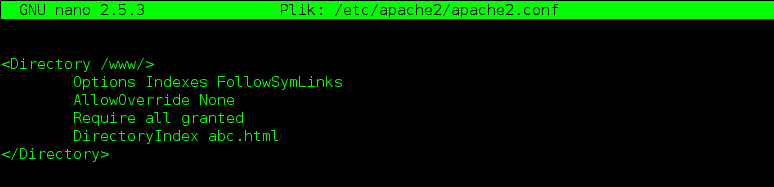 Obrazek : Zmiana folderu na /www/ i dodanie reguły DirectoryIndex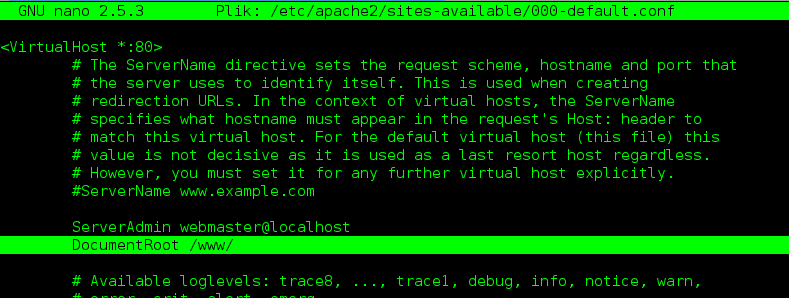 Obrazek : Zmiana DocumentRoot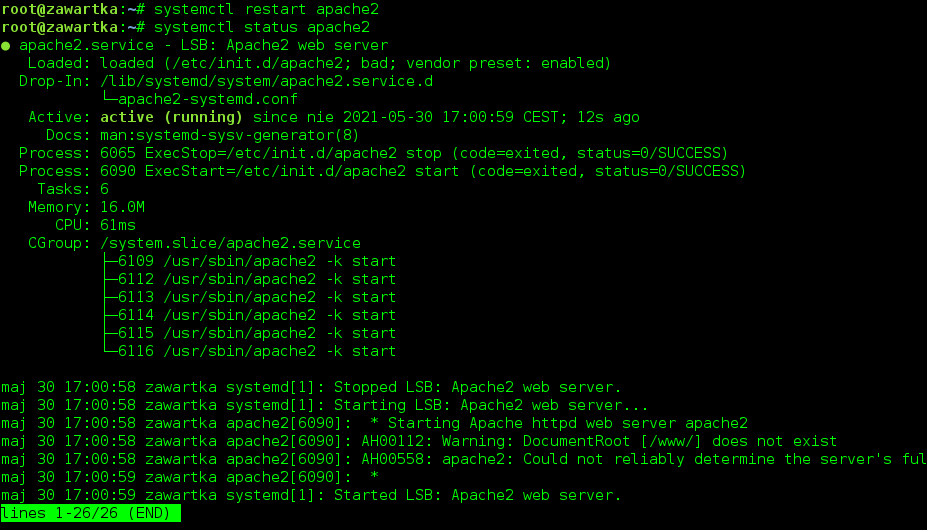 Obrazek : Restart usługi i sprawdzenie statusu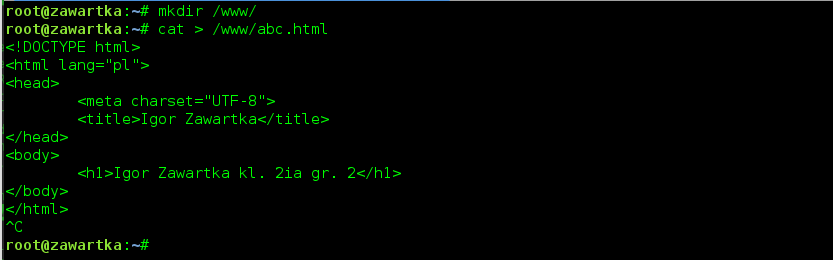 Obrazek : Utworzenie pliku abc.html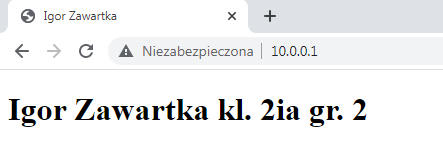 Obrazek : Strona działa!